Ordner zum Muster-Curriculum KAoA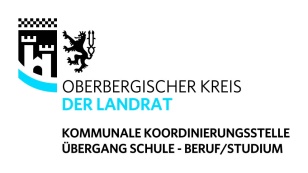 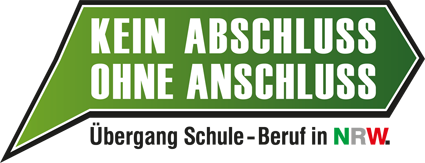 MaterialübersichtNeben den o.g. Materialien sind online auf den internen StuBO-Seiten der KoKo OBK zudem abrufbar: 0.3	Praxishilfe „Lebensplanung und Berufsorientierung“ (Zusammenstellung aus den neuen 	Kernlehrplänen aller Fächer für die Hauptschulen in NRW, 2011) 4.1	Entwicklung eines schulinternen Curriculums - BAG Berufswahlpass (Link aus Konkretisierung) 4.2	Raster zur Broschüre BO-Curriculum - Schulamt Kreis Soest (beschreibbar)Ebenso erfolgt nach und nach eine Ergänzung der Muster-Datenblätter zu den Standardelementen und zu  den ergänzenden BO-Elementen (sowie ggf. weiteren möglichen Bestandeilen) – nicht nur, aber auch durch Ihre/eure Mitwirkung  ;-)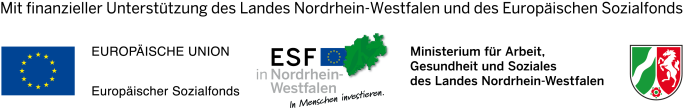 